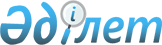 Об утратившим силу решения районного маслихата № 336 от 10 августа 2015 года "О повышении базовых ставок земельного налога и ставок единого земельного налога на не используемые земли сельскохозяйственного назначения"Решение маслихата Каргалинского района Актюбинской области от 23 февраля 2016 года № 398      На основании статьи 7 Закона Республики Казахстан от января 2001 года "О местном государственном управлении и самоуправлении в Республике Казахстан", Каргалинский районный маслихат РЕШИЛ:

      Считать утратившим силу решение районного маслихата от 10 августа 2015 года № 336 "О повышении базовых ставок земельного налога и ставок единого земельного налога на неиспользуемые земли сельскохозяйственного назначения" (зарегистрировано в Реестре государственной регистрации нормативных правовых актов № 4501, опубликовано 1 октября 2015 года № 46 в районной газете "Қарғалы").


					© 2012. РГП на ПХВ «Институт законодательства и правовой информации Республики Казахстан» Министерства юстиции Республики Казахстан
				
      Председатель сессии

Исполняющий обязанности

      районного маслихата

секретаря районного

      маслихата

      Л.Ильчевская

И.Кунакбаев
